                            證    明    單     洽公：兹證明           (單位)             先生(女士) 車號                  為本單位邀請來校進行以下活動：(持本證明單進出校園免收費)           審查       評鑑      口試       開會       演講 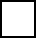     廠商：兹證明          (公司 行號)          先生(女士)車號               為到本單位進行：1：                施工。 2、                      維修   □送貨（送貨廠商持本證明單30分鐘內免收費） 特此證明         單位填表人：                單位主管(單位戳章)： 中華民國    年    月    日          備註：證明單內容務必詳細填寫，敬請配合。                           證    明    單  洽公：兹證明           (單位)             先生(女士) 車號                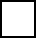    為本單位邀請來校進行以下活動：(持本證明單進出校園免收費)           審查    評鑑    口試    開會    演講   廠商：兹證明          (公司 行號)            先生(女士)車號                為到本單位進行：1：                 施工。  2、                    維修   □送貨（送貨廠商持本證明單30分鐘內免收費） 特此證明         單位填表人：                單位主管(單位戳章)： 中華民國    年    月    日          備註：證明單內容務必詳細填寫，敬請配合。